Nome 	pinco*/  27  /* Tel: 345 1234 567Via galimberti 6Note fotografia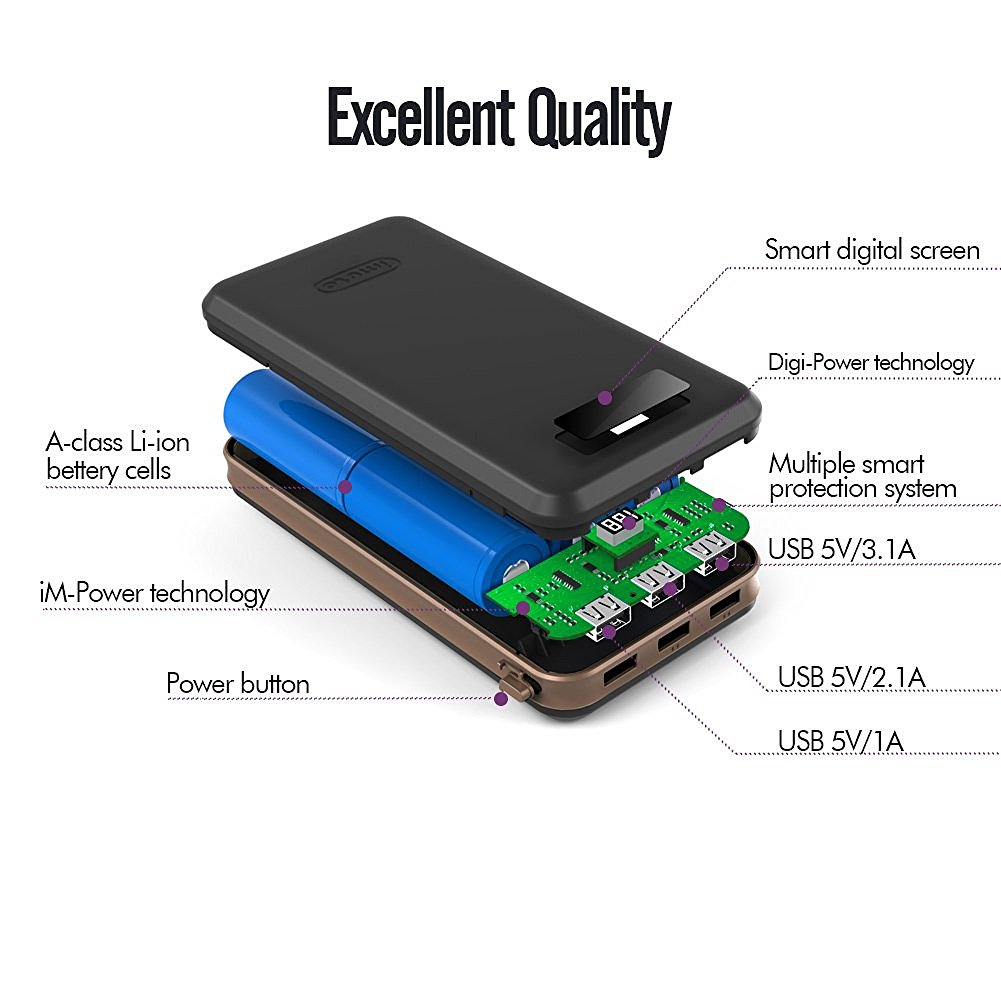 